                                                                                                                                                                                                           Հավելված N 3												   	      ՀՀ  կառավարության 2019 թվականի 						   						   	    սեպտեմբերի 12-ի N 1256-Ն որոշման«ՀԱՅԱՍՏԱՆԻ ՀԱՆՐԱՊԵՏՈՒԹՅԱՆ 2019 ԹՎԱԿԱՆԻ ՊԵՏԱԿԱՆ ԲՅՈՒՋԵԻ ՄԱՍԻՆ» ՀԱՅԱՍՏԱՆԻ ՀԱՆՐԱՊԵՏՈՒԹՅԱՆ ՕՐԵՆՔԻ N 1 ՀԱՎԵԼՎԱԾԻ N 1 ԱՂՅՈՒՍԱԿՈՒՄ ԿԱՏԱՐՎՈՂ ՓՈՓՈԽՈՒԹՅՈՒՆԸ                                                                                                                (հազ. դրամ)           ՀԱՅԱՍՏԱՆԻ ՀԱՆՐԱՊԵՏՈՒԹՅԱՆ     ՎԱՐՉԱՊԵՏԻ ԱՇԽԱՏԱԿԱԶՄԻ		         ՂԵԿԱՎԱՐ										        Է. ԱՂԱՋԱՆՅԱՆ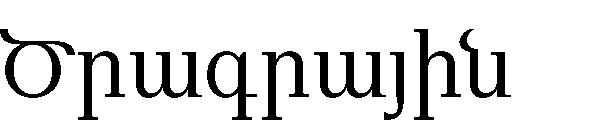 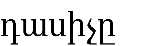 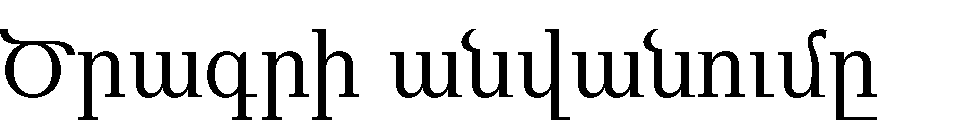 Ցուցանիշների փոփոխությունը              (ծախսերի ավելացումը նշված է դրական նշանով)Ընդամենը՝Ընդամենը՝501 056.25     9023«Հորիզոն-2020. հետազոտությունների և նորարարության շրջանակային ծրագիր (2014-2020)»  դրամաշնորհային ծրագիր501 056.25